Lukey’s Boat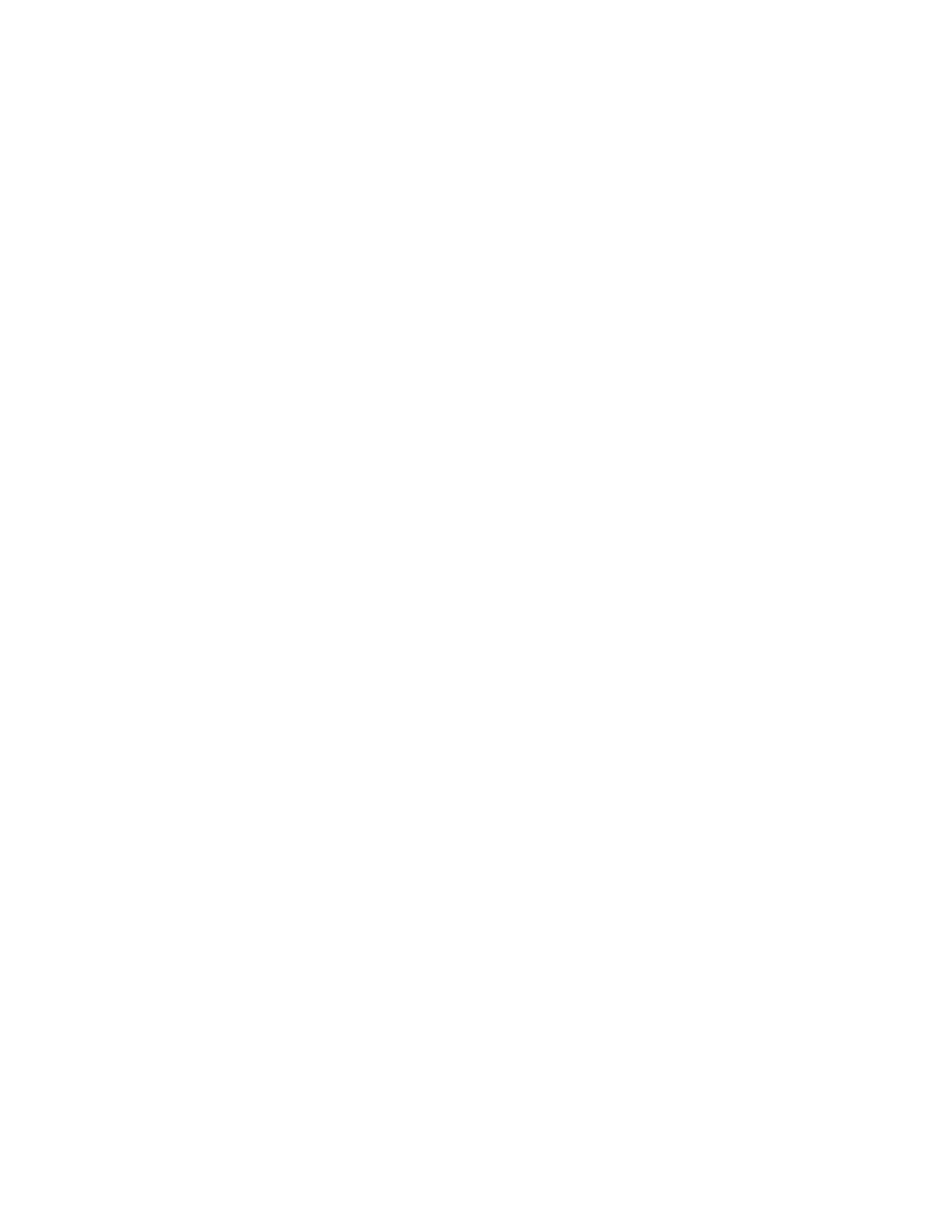 Traditional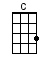 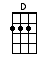 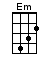 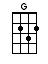 INTRO:  / 1 2 / 1 2 /[G] / [C][D] /[G] / [C][D]Well oh [G] Lukey's boat is [C] painted [D] green[G] Ha, me [C] boys! [D][G] Lukey's boat is [C] painted greenShe’s the [Em] prettiest boat that you've [C] ever [D] seenA-[G]ha, me [C] boys, a-[D]riddle-i-[G]day! / [C][D]A-[G]ha, me [C] boys, a-[D]riddle-i-[G]day! / [C][D]Well oh [G] Lukey's boat's got a [C] fine fore [D] cutty[G] Ha, me [C] boys! [D][G] Lukey's boat's got a [C] fine fore cuttyAnd [Em] every seam is [C] chinked with [D] puttyA-[G]ha, me [C] boys, a-[D]riddle-i-[G]day! / [C][D]A-[G]ha, me [C] boys, a-[D]riddle-i-[G]day! / [C][D]Well [G] I says "Lukey the [C] blinds are [D] down"[G] Ha, me [C] boys! [D][G] I says "Lukey the [C] blinds are down""Me [Em] wife is dead and she's [C] under-[D]ground"A-[G]ha, me [C] boys, a-[D]riddle-i-[G]day! / [C][D]A-[G]ha, me [C] boys, a-[D]riddle-i-[G]day! / [C][D]Well [G] I says Lukey [C] "I don't [D] care"[G] Ha, me [C] boys! [D][G] I says Lukey [C] "I don't care""I'll [Em] get me another in the [C] spring of the [D] year"A-[G]ha, me [C] boys, a-[D]riddle-i-[G]day! / [C][D]A-[G]ha, me [C] boys, a-[D]riddle-i-[G]day! / [C][D]Oh [G] Lukey's rolling [C] out his [D] grub[G] Ha, me [C] boys! [D][G] Lukey's rolling [C] out his grub[Em] One split pea, and a [C] ten pound [D] tubA-[G]ha, me [C] boys, a-[D]riddle-i-[G]day! / [C][D]A-[G]ha, me [C] boys, a-[D]riddle-i-[G]day! / [C][D]Well [G] Lukey's boat's got [C] high-topped [D] sails[G] Ha, me [C] boys! [D][G] Lukey's boat's got [C] high-topped sailsThe [Em] sheet was planted with [C] copper [D] nailsA-[G]ha, me [C] boys, a-[D]riddle-i-[G]day! / [C][D]A-[G]ha, me [C] boys, a-[D]riddle-i-[G]day! / [C][D] /[G] Lukey's boat is [C] painted [D] green[G] Ha, me [C] boys! [D][G] Lukey's boat is [C] painted greenShe’s the [Em] prettiest boat that you've [C] ever [D] seenA-[G]ha, me [C] boys, a-[D]riddle-i-[G]day! / [C][D]A-[G]ha, me [C] boys, a-[D]riddle-i-[G]day! / [C][D]A-[G]ha, me [C] boys, a-[D]riddle-i-[G]day! / [C][D]A-[G]ha, me [C] boys, a-[D]riddle-i-[G]day! / [C][D] / [G] www.bytownukulele.ca